Circuito del habla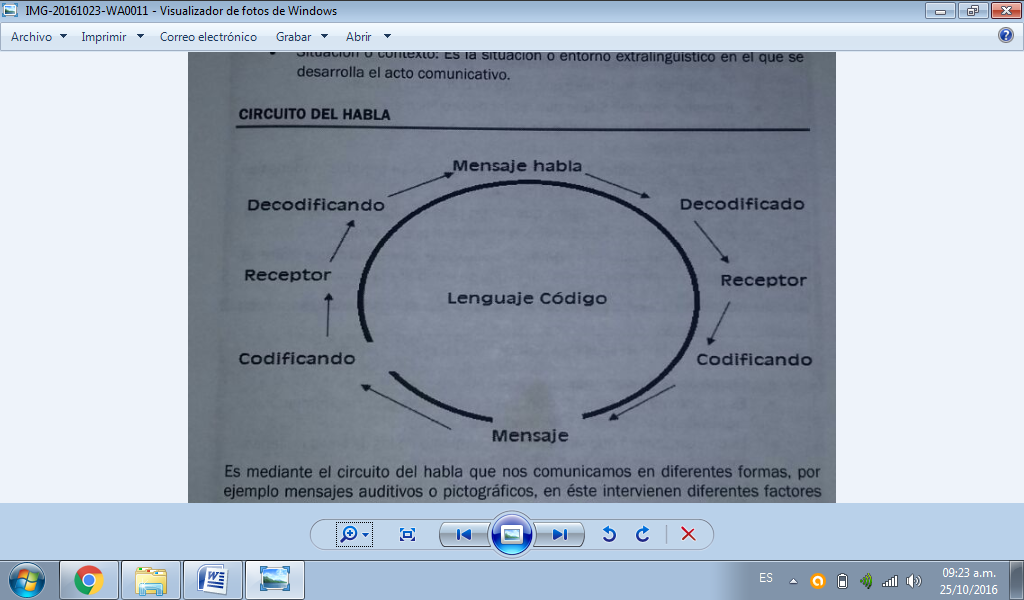 Circuito del habla  Es mediante el circuito del habla que nos comunicamos en diferentes formas, es indispensable diferenciar lenguaje de habla. Se entiende por lenguaje la comunicación de ideas, sentimientos, etc. Hay varios tipos de lenguaje (verbal, escrito, pictográfico o de signos). En el lenguaje verbal cada comunidad dispone de una lengua propia. La expresión oral de esa lengua es lo que se conoce como habla.Rasgos que configuran la lengua Forma parte de la culturaEs un sistema de comunicación, base del pensamiento, instrumento de creatividad y construcción de conceptos.Es un instrumento que vincula el conocimiento de las diversas materias curriculares.Es una herramienta culturalmente elaborada por la comunicación social.Es un instrumento de comunicación, representación y aprendizaje.Es un elemento clave del dispositivo pedagógico.Es el eje de la vida social, como una característica universal que afecta al ser humano. 